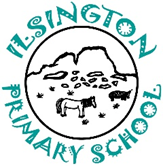 ILSNGTON CE PRIMARY SCHOOL Computing Long-Term Rolling Programme ILSNGTON CE PRIMARY SCHOOL Computing Long-Term Rolling Programme ILSNGTON CE PRIMARY SCHOOL Computing Long-Term Rolling Programme ILSNGTON CE PRIMARY SCHOOL Computing Long-Term Rolling Programme ILSNGTON CE PRIMARY SCHOOL Computing Long-Term Rolling Programme ILSNGTON CE PRIMARY SCHOOL Computing Long-Term Rolling Programme ILSNGTON CE PRIMARY SCHOOL Computing Long-Term Rolling Programme 
Autumn 1
Autumn 2
Spring 1
Spring 2
Summer 1
Summer 2Computing systems and networks Creating mediaCreating MediaData and information Programming AProgramming B Year 1/2From September 2022Information technology around us 
Identifying IT and how its responsible use improves our world in school and beyond.Digital photography 
Capturing and changing digital photographs for different purposes.Making music 
Using a computer as a tool to explore rhythms and melodies, before creating a musical composition.Pictograms 
Collecting data in tally charts and using attributes to organise and present data on a computer.Robot algorithms
Creating and debugging programs, and using logical reasoning to make predictions.An introduction to quizzes 
Designing algorithms and programs that use events to trigger sequences of code to make an interactive quiz.Year 1/2From September 2021Technology around us 
Recognising technology in school and using it responsibly.Digital Painting
Choosing appropriate tools in a program to create art, and making comparisons with working non-digitally.Digital writing 
Using a computer to create and format text, before comparing to writing non-digitally.Grouping data
Exploring object labels, then using them to sort and group objects by properties.Moving a robot 
Writing short algorithms and programs for floor robots, and predicting program outcomes.Introduction to animation 
Designing and programming the movement of a character on screen to tell stories.Year 3/4From September 2022The internet  
Recognising the internet as a network of networks including the WWW, and why we should evaluate online content.Audio editing 
Capturing and editing audio to produce a podcast, ensuring that copyright is considered.Photo editing 
Manipulating digital images, and reflecting on the impact of changes and whether the required purpose is fulfilled.Data logging  
Recognising how and why data is collected over time, before using data loggers to carry out an investigation.Repetition in shapes 
Using a text-based programming language to explore count-controlled loops when drawing shapes.Repetition in games 
Using a block-based programming language to explore count-controlled and infinite loops when creating a game.Year 3/4From September 2021Connecting computersIdentifying that digital devices have inputs, processes, and outputs, and how devices can be connected to make networks.Animation
Capturing and editing digital still images to produce a stop-frame animation that tells a story.Desktop publishing 
Creating documents by modifying text, images, and page layouts for a specified purpose.Branching databases 
Building and using branching databases to group objects using yes/no questions.Sequence in music
Creating sequences in a block-based programming language to make music.Events and actions 
Writing algorithms and programs that use a range of events to trigger sequences of actions.Year 5/6From September 2022Communication 
Identifying and exploring how data is transferred and information is shared online.3D Modelling 
Planning, developing, and evaluating 3D computer models of physical objects.Web page creation 
Designing and creating webpages, giving consideration to copyright, aesthetics, and navigation.Spreadsheets 
Answering questions by using spreadsheets to organise and calculate data.Variables in games 
Exploring variables when designing and coding a game.Sensing 
Designing and coding a project that captures inputs from a physical device.Year 5/6From September 2021Sharing information 
Recognising IT systems around us and how they allow us to search the internet.Vector drawing 
Creating images in a drawing program by using layers and groups of objects.Video editing 
Planning, capturing, and editing video to produce a short film.Flat-file databases 
Using a database to order data and create charts to answer questions.Selection in physical computing 
Exploring conditions and selection using a programmable microcontroller.Selection in quizzes 
Exploring selection in programming to design and code an interactive quiz.